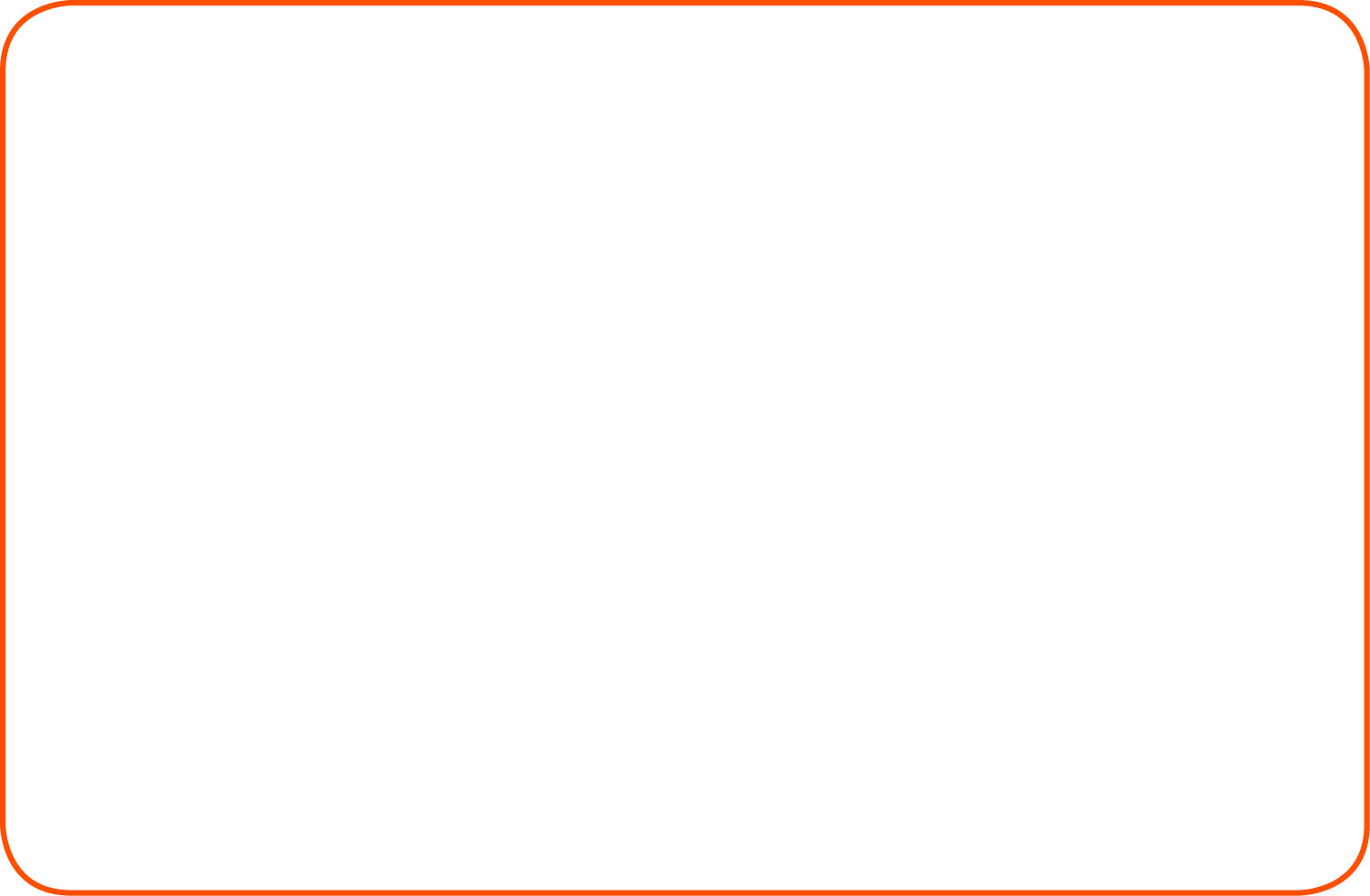 Additional Information on the Serve:  The server must stand inside a service court. The receiver must stand inside the diagonally opposite service court. The serve must travel into the diagonally opposite service court. CRITICAL ELEMENTS & CUESCRITICAL ELEMENTS & CUESShot name: ForehandA forehand stroke is a return on the dominant side of the body using your dominant hand.GripShake hands with racket Make ‘V’ with thumb and index fingerRelaxed, firm wrist grip  Stance Knees bent Arm extended Racket ready on dominant side Contact Racket face upContact shuttle with head of racketFlick wrist Shot name: ForehandA forehand stroke is a return on the dominant side of the body using your dominant hand.GripShake hands with racket Make ‘V’ with thumb and index fingerRelaxed, firm wrist grip  Stance Knees bent Arm extended Racket ready on dominant side Contact Racket face upContact shuttle with head of racketFlick wrist Shot name: BackhandA backhand stroke is a return on the non-dominant side of the body using your dominant hand. GripShake hands with racket Make ‘V’ with thumb and index fingerRelaxed, firm wrist grip StanceFeet and shoulders turned to opposite side Knees bent Arm extended diagonally across body Racket ready on non-dominant side Contact Contact shuttle with head of racket Snap wrist Follow through CRITICAL ELEMENTS & CUESShot name: Clear
A clear shot should be high and deep. GripShake hands with racket Make ‘V’ with thumb and pointer fingerFirm, relaxed wrist Stance Non dominant foot in front, dominant foot in back Knees bentRacket ready  Contact Racket extended on dominant side Shuttle should make contact in the middle of the racket faceWrist flick Follow through CRITICAL ELEMENTS & CUESCRITICAL ELEMENTS & CUESShot name: Forehand Serve
This serve is meant for the shuttle to go higher and farther on the opponent’s side. Stance Stagger stance Knees bent Stand mid-back of service court near mid line. GripElbow close to body Forehand gripHold shuttle by the neck with 2 fingers on hitting side Contact Drop shuttleFlick wristRotate forearmContact below waist – underhand  Follow through diagonallyShot name: Backhand Serve
This serve is meant for the shuttle to go low and close on the opponent’s side. Stance Staggered stance Knees bent Stand near front corner and mid line of the service court GripElbow out – chicken wingBackhand gripRacket head at waistHold shuttle in front of racket head with 2 fingers Contact Drop shuttlePush racket forward with thumbFlick wrist CRITICAL ELEMENTS & CUESShot name: Drop ShotA drop shot should be a light stroke that just clears the net. Stance Staggered stance Knees bent Arm extended in front of body“Fencing pose” Contact Shuttle in center of racket Little follow through Placement just over the net in front courtCRITICAL ELEMENTS & CUESShot name: Smash
A smash is a fast, powerful, attacking shot which can be difficult to return. Stance Staggered stance Dominant arm stretched highTransfer weight Contact Extend racket toward the skyContact at highest pointSnap wrist down Follow through 